О внесении изменений в постановление администрации Яльчикского района Чувашской Республикиот 17 марта 2014 г. №117В соответствии с Законом Чувашской Республики от 26 марта 2014 г. № 13 «О внесении изменений в Закон Чувашской Республики «О предоставлении земельных участков многодетным семьям в Чувашской Республике» администрация Яльчикского района Чувашской Республики  п о с т а н о в л я е т:Внести в Административный регламент администрации Яльчикского района Чувашской Республики по предоставлению муниципальной услуги «Постановка на учет многодетных семей, имеющих право на предоставление земельных участков в собственность бесплатно» (далее – Административный регламент), утвержденный постановлением администрации Яльчикского района Чувашской Республики от 17 марта 2014 г. №117, следующие изменения:абзац 9 пункта 3.1.1.1. изложить в следующей редакции:«В случае отсутствия оснований для отказа в приеме документов, специалист отдела имущественных и земельных отношений Администрации в хронологической последовательности поступления заявлений граждан регистрирует Заявления в день его поступления в журнале регистрации и учета заявлений:»;приложение №1 к Административному регламенту изложить в новой редакции согласно приложению №1 к настоящему постановлению;приложение №2 к Административному регламенту изложить в новой редакции согласно приложению №2 к настоящему постановлению;4) приложение №3 к Административному регламенту изложить в новой редакции согласно приложению №3 к настоящему постановлению.2. Настоящее постановление вступает в силу с момента его подписания.Глава администрации Яльчикского района                                                                   Н.П. МиллинПриложение № 1к постановлению администрации Яльчикского района                                                           Чувашской Республики                                                                       от «___»_______2014 г. №____                                                                                                 Приложение № 1к Административному регламентуадминистрации Яльчикского района Сведения о месте нахождения и графике работыадминистрации Яльчикского районаАдрес: 429380, Чувашская Республика, Яльчикский район, с.Яльчики, ул.Иванова, д.16Адрес сайта администрации Яльчикского района в сети Интернет:                     http://gov.cap.ru/Default.aspx?gov_id=79Адрес электронной почты администрации Яльчикского района: yaltch@cap.ruТел. (83549)2-53-15, факс (83549) 2-59-52Перерыв на обед с 1200 до 1300 часов; выходной день – воскресенье.График работы отдела организационной работыадминистрации Яльчикского районаАдрес: 429380, Чувашская Республика, Яльчикский район, с.Яльчики, ул.Иванова, д.16Адрес сайта администрации Яльчикского района в сети Интернет:                     http://gov.cap.ru/Default.aspx?gov_id=79Адрес электронной почты администрации Яльчикского района: yaltch@cap.ruТел. (83549)2-53-15, факс (83549) 2-59-52Перерыв на обед с 1200 до 1300 часов; выходной день – суббота, воскресенье.Сведения о месте нахождения и графике работыОтдела имущественных и земельных отношений администрации Яльчикского районаАдрес: 429380, Чувашская Республика, Яльчикский район, с.Яльчики, ул.Иванова, д.16Адрес сайта администрации Яльчикского района в сети Интернет:                     http://gov.cap.ru/Default.aspx?gov_id=79Адрес электронной почты: zeml.yaltch@cap.ru. Тел. (83549)2-57-30, 2-53-61Перерыв на обед с 1200 до 1300 часов; выходные дни – суббота, воскресенье.Сведения о месте нахождения и графике работы Автономного учреждения "Многофункциональный центр по предоставлению государственных и муниципальных услуг" Яльчикского района Чувашской Республики429380, Чувашская Республика- Чувашия, Яльчикский район,с. Яльчики, ул. Иванова, д.13Телефон: 8(835)49 2-57-09Факс: 8(835)49 2-57-09 E-Mail: mfc@yaltch.cap.ruдиректор Викторова Людмила Николаевнаведущий специалист Чернова Ольга Сергеевна Режим работы : понедельник - пятница с 8.00 ч. до 17.00 ч. Перерыв на обед с 1200 до 1300 часовсуббота - с 9.00 ч. до 14.00 ч. без перерыва на обед выходной день – воскресенье.                                                                                        Приложение №2к постановлению администрации Яльчикского района                                                        Чувашской Республики                                                                      от «___»_______2014 г. №____                                                                                             Приложение №2	                                                                                                                                                     к Административному регламентуадминистрации Яльчикского района В администрацию Яльчикского района Чувашской  Республики от ___________________________________________ __               (фамилия, имя, отчество гражданина)________________________________________________дата рождения _______________________________ гражданство ______    пол   _____________документ, удостоверяющий личность:   ____________серия __________ номер ____________________ выдан_____________________________________ _____________ «___»___________________  годаадрес регистрации по месту жительства: ____________________________________________________________________________________адрес фактического места жительства:____________________________________________________________________________________контактный телефон __________________________заявление о постановке (принятии) на учет многодетной семьив целях предоставления в собственность земельного участка бесплатноНа основании статьи 1 Закона Чувашской Республики «О предоставлении земельных участков многодетным семьям в Чувашской Республике» (далее – Закон) прошу принять на учет мою семью, являющуюся многодетной, для предоставления в собственность бесплатно земельного участка, для __________________________________________________ ___________________________________-(указать одну из целей использования земельного участка: для индивидуального жилищного строительства, дачного строительства, для ведения личного подсобного хозяйства (земельный участок в границах населенного пункта (приусадебный земельный участок) или земельный участок за пределами границ населенного пункта (полевой земельный участок )).Моя семья обладает правом на бесплатное приобретение земельного участка в собственность, поскольку я являюсь ______________________________________   _____________________________________________________________________________  (указать один из вариантов: а) для индивидуального жилищного строительства:гражданкой (-ином) Российской Федерации – членом многодетной семьи, нуждающейся в улучшении жилищных условий и стою на учете в администрации района Яльчикского района  в качестве нуждающихся в жилых помещениях; гражданкой (-ином) Российской Федерации – членом многодетной семьи, в которой родился (усыновлен) третий (последующий) ребенок с 1 января 2011 года (решение об усыновлении вступило в силу не ранее 1 января 2011 года), постоянно проживающим в Яльчикском районе, б) для дачного строительства, для ведения личного подсобного хозяйства (приусадебный или полевой земельные участки) -гражданкой (-ином) Российской Федерации – членом многодетной семьи, в составе которой три и более детей, в том числе пасынков, падчериц, а также усыновленных, совместно проживающих и не достигших восемнадцатилетнего возраста, все члены которой являются гражданами Российской Федерации.Право на приобретение  земельного участка в собственность бесплатно имеют следующие члены моей многодетной семьи:* - в случае усыновления детей указываются документы, удостоверяющие факт усыновленияНастоящим подтверждаю достоверность указанных в заявлении сведений, прилагаемых к нему документов, а также то, что до момента обращения за принятием на учет моей многодетной семья в качестве имеющей право на получение земельного участка в собственность бесплатно для индивидуального жилищного строительства, дачного строительства, ведения личного подсобного хозяйства в соответствии с Законом, семья не реализовала свое право на бесплатное приобретение в собственность земельного участка в соответствии с Законом.В соответствии с Федеральным законом от 27.07.2006 № 152-ФЗ 
«О персональных данных» даю согласие на обработку предоставленных  персональных данных.Информацию по итогам рассмотрения данного заявления и реализации права на получение земельного участка в собственность бесплатно прошу направлять по адресу: ___________________________________________________________________К Заявлению прилагаются копии документов, подтверждающих право многодетной семьи на предоставление земельного участка в собственность бесплатно:1.___________________________________________________________________________2.___________________________________________________________________________3.____________________________________________________________________________4.____________________________________________________________________________5.________________________________________________________________________________________________________________________                                                                      (подпись, фамилия и инициалы заявителя)Дата и время представления  заявленияв администрацию Яльчикского района: _____ч.______мин. «___»__________ _______г.(должность, фамилия, инициалы лица, принявшего заявление, его подпись).                                                                                           Приложение №3                                                                                           к постановлению                                                                                            администрации Яльчикского района                                                   Чувашской Республики                                                                 от «___»_______2014 г. №____                                                                                           Приложение №3                                                                                           к Административному регламенту                                                                                           администрации Яльчикского района Блок-схема предоставления муниципальной услуги «Постановка на учет многодетных семей, имеющих право на предоставление земельных участков в собственность бесплатно» в АдминистрацииЧёваш РеспубликиЕлч.к район.Елч.к районадминистраций.ЙЫШЁНУ2014 =?__________-м.ш. №__Елч.к ял.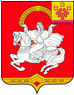 Чувашская  РеспубликаЯльчикский районАдминистрация Яльчикского районаПОСТАНОВЛЕНИЕ      « 10 »   июля 2014г.№ 333село ЯльчикиФ.И.О.Должность№ каб.Служебный телефонГрафик приёмаМиллин Николай ПетровичГлава администрации Яльчикского района18(83549) 2-11-06по графикуАнисимова Галина ВладимировнаЗаместитель главы администрации-начальник финансового отдела88(83549)2-53-48по графикуФ.И.О.Должность№ кабинета№ телефонаГрафик работыМихайлова Евгения Николаевнаначальник отдела158(83549)2-53-81понедельник  - пятница,800-1700Урков Александр Витальевичглавный специалист-эксперт108(83549)2-58-01понедельник  - пятница,800-1700Павлова Марина НиколаевнаНачальник отделакаб. 7 8(83549)2-57-30zeml@yaltch.cap.ruМуратова Татьяна МихайловнаВедущий специалист-эксперт каб. 118(83549)2-53-61zemlya@yaltch.cap.ru№№    п/пФИО гражданСтепень родстваДата рожденияРеквизиты документа, удостоверяющие личность граждан*